KI 2600 系列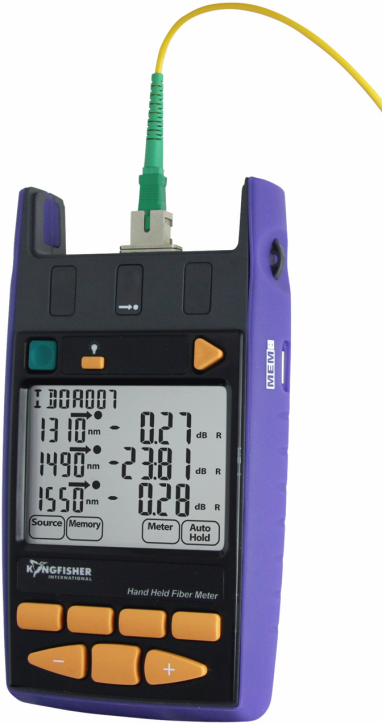 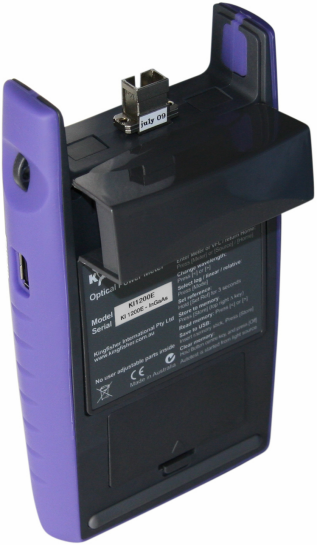 手持式光功率计光通信测试仪器系统功率测试衰减测试光纤识别故障定位及连续性检测修订版16可用于测试光纤通信系统的全功能式手持光功率计 出色的检测精度，使用便捷和坚固可靠。选件可覆盖功率范围从+33至-70 dBm，所有可用的波长，包括双工/带状光纤的多种连接器，大芯塑料光纤。特点• 多用途、可靠、结实• 使用简单• 长电池使用时间• 超大LCD屏幕，可阳光下清晰操作• 带防尘帽，可更换连接器• 极好的1%精确性及28个可校准波长• 可外接电源/USB口充电功能• 内存具有文本、时间戳和USB转储功能• 配合AutoTest 光源使用，同时3波长损失显示• 实时PC软件支持• 多光纤频率识别• 可选可见光故障定位器激光• 调制信号功率平均值模式• 最大最小记录• 3年校准循环• 3 ~ 7年保修•澳大利亚制造KI 2600 系列 - 手持光功率计 KI 2600 手持光功率计可以测量光纤系统中的绝对和相对光功率及频率测试自动测试AutoTest可进行快速、简单和自动地检测多波长光纤损耗测量，最高可达6波长，并且可同时显示与光源标称功率相符的3波长任何一款本公司的与波长匹配的自动测试光源/光损耗测试仪都能够使用这个光功率计显示mW、µW、nW、dB、dBm到0.01dB分辨率，没有范围改变延迟。对每个波长来说，单独的参考值被存储和显示，实现相当好的高功率性能。独有的光纤功率计的统一不确定涵盖了所有的功率等级、温度、连接器和光纤类型，而且不需进行预热或者暗电流补充。可互换的光连接器具防灰尘和落地保护的特点。可提供SC适配器，其它适配器可提供，包括小物理尺寸的LC款式。无金属适配器可避免光连接器在高功率系统中的污染。光损耗测试结果与用户输入的光缆名以及时间戳一起存储到大容量内存中。并且可使用一键推送功能将测试结果复制到内存卡中。 可直接将实时数据通过定制的报告软件输入到顾客的报告中，报告中的术语、语言或者格式都可以进行定制。报告也可以通过办公软件导入到台式电脑里当和多光纤识别光源一起使用时，除了普通频率之外，多光纤识别功能可一次准确地识别多达12根光纤，可视故障定位仪可以进行故障检测和连续性检测。灵活电源选项包括内存式充电电池，也可使用 USB口外接电源。当使用大面积探测达到+33dbm时，可查看其他手册。例如带状光纤、MPO/MT/MTP、MTRJ、大芯径光纤如塑料光纤、光纤束，高功率激光器，以及其他光学仪器等一般规格VFL规格拥有澳大利亚和国际专利。技术资料如有变更，恕不另行通知，作为我们持续改进计划的一部分。可视激光是1级激光，符合 IEC60825-1 及21CFR1040.10.标准一般规格订购信息                             请查询非标规格                            标准配件可选配件请访问visit kingfisherfiber.com网站查询更多光纤测试组件可选可互换的连接器适配器（选件）光功率计既可以用PC连接器，也可以用APC连接器。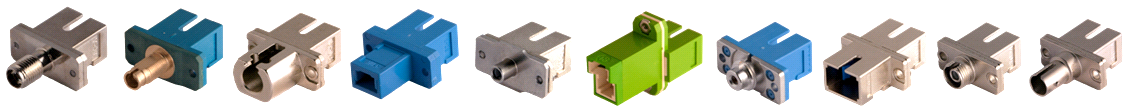 历史记录      ResponseNm/波长Damage        leveldBm/破坏等级Calibration Nm/校准波长PowerrangedBm/功率范围Tone & AutotestMin dBm/自动测试频率检测下限Midrangelinearity1dB/中档线性度CalibrationAccuracy2%/校准精度PolarizationSensitivitydB/线性灵敏度TotalUncertaintydB 3, 5 /统一的不确定度Sensitivity± 30 nm5 dB/波长灵敏度InGaAs detector/ InGaAs 探测器InGaAs detector/ InGaAs 探测器InGaAs detector/ InGaAs 探测器InGaAs detector/ InGaAs 探测器InGaAs detector/ InGaAs 探测器InGaAs detector/ InGaAs 探测器InGaAs detector/ InGaAs 探测器InGaAs detector/ InGaAs 探测器InGaAs detector/ InGaAs 探测器InGaAs detector/ InGaAs 探测器600 ~ 1700+15780, 820, 850, 9801270, 1290, 1300, 1310, 1330, 1350, 1370, 1390, 1410, 1430, 1450, 1470, 1490, 1510, 1530, 1550, 1570, 1590, 1610, 1625, 1650+10 ~ -60+10 ~ -70-45-500.021 %
(0.06 dB)< 0.0050.30.03H5 (InGaAs) detector 探测器H5 (InGaAs) detector 探测器H5 (InGaAs) detector 探测器H5 (InGaAs) detector 探测器H5 (InGaAs) detector 探测器H5 (InGaAs) detector 探测器H5 (InGaAs) detector 探测器H5 (InGaAs) detector 探测器H5 (InGaAs) detector 探测器H5 (InGaAs) detector 探测器800 ~ 1700+274820, 850, 9801270, 1290, 1300, 1310, 1330, 1350, 1370, 1390, 1410, 1430, 1450, 1470, 1490, 1510, 1530, 1550, 1570, 1590, 1610, 1625, 1650+24 ~ -50+24 ~ -60-35-400.021 %
(0.06 dB)< 0.0050.350.03Ge detector/ Ge 探测器Ge detector/ Ge 探测器Ge detector/ Ge 探测器Ge detector/ Ge 探测器Ge detector/ Ge 探测器Ge detector/ Ge 探测器Ge detector/ Ge 探测器Ge detector/ Ge 探测器Ge detector/ Ge 探测器Ge detector/ Ge 探测器600 ~ 1650+25635, 650, 660, 780, 820, 1590, 1610, 1625, 1650850, 980, 1270, 1290, 1300, 1310, 1330, 1350, 1370, 1390, 1410, 1430, 1450, 1470, 1490, 1510, 1530, 1550, 1570+15 ~ -50
+15 ~ -60-40
-500.041 %
(0.06 dB)< 0.0050.50.03典型值典型值最大值典型值注1：中档线性不包括顶部5分贝和底部10分贝的范围。注2：校准条件：非相干光，--355 dBm, 231C, 1 nm, 103 nm FWHM, PC 陶瓷连接器，, 100 m光纤注3：包括：不同的连接器类型，校准不确定度，温度和范围的线性，高达200m光纤芯直径。注4：H5照射维持2分钟就会造成伤害。注5：黑体字代表校准波长。Parameters/参数Value/数值Output power/ 输出功率+2 ± 1 dBmWavelength/波长650 nm width/波长宽度3 nmModulation/调制模式CW, 2, 270, 1k, 2k HzParameters/参数Values /数值Battery life /电池寿命Size / Weight/尺寸重量LCD size/LCD 尺寸 背光模式下1000小时/闪烁模式200小时190 x 105 x 35 mm (7.5 x 4.1 x 1.4”) / 420 gm (0.9 lb.). Shipping 1.5 Kg (3.3 lb.)74 x 55 mm / 2.9 x 2.2”Operating / Storage 使用存储文档Relative humidity 湿度Case  包装Dust cap 防尘帽Tone detection频率测试-15 to 55 °C / -25 to 70 °C0 ~ 95 % PC/橡胶护套，防潮，防1米跌落帽式， 打开时起倾斜保护作用150 ~ 9900 Hz ± 1 %Max / min 最大最小值Power 电源记录最大最小值保证测试稳定性2 x Alkaline / Lithium AA cells   or   2 x NiMH AA cells, 用户可选充电功能; micro USB 外接充电口;  自动关机，低电量报警功能可选。背光显示Memory 存储USB interfaces USB 接口Calibration cycle  校准时间自带内存可存储1000条 4-λ  测试结果（带时间和日期）USB-micro type用作充电等; USB-A type 用作插拔存储卡3 年DescriptionPart NumberInstrument, Power Meter InGaAsKI2600-InGaAsInstrument, Power Meter InGaAs, VFLKI2601-InGaAsInstrument, Power Meter H5KI2600-H5Instrument, Power Meter H5, VFLKI2601-H5Instrument, Power Meter GeKI2600-Ge Instrument, Power Meter Ge, VFLKI2601-GeDescription/配件Quantity/ 数量Quantity/ 数量Description/配件KI 2600 seriesKI 2601 seriesSC connector adaptor (OPT046) / SC 连接头12Operation manual/用户手册11QA certificates/ 合格证	11Calibration certificate/ 校准证书11Carry Pouch (OPT149)/ 便携包11Carry strap/ 腕带11USB-A to USB-micro type cable / USB转换线11KITS™ Recording/Reporting software / 报告分析软件官网免费下载官网免费下载Description / 配件Part number/ 料号 Carry Case, KI2x/KI7x/KI3x, small (Carry Case for 2 Instruments)  /便携包（可装两台仪器）OPT153*Carry Case, Cletop, Cleaning Sticks, KI2x / KI9x, large 便携包 ，清洁盒，清洁棒OPT154B*DescriptionPart numberDescriptionPart number 复合适配器, 套餐套管, SC/FCOPT051复合适配器, 套餐套管, SC/E2000OPT060复合适配器, 套餐套管,SC/LC, 金属制OPT076 复合适配器, 套餐套管,SC/E2000 绿色OPT060G复合适配器, 套餐套管,SC/STOPT040复合适配器, 套餐套管,, SC/Universal 1.25 mmOPT084复合适配器, 套餐套管,SC/D4OPT055复合适配器, 套餐套管,, SC/Universal 2.5 mmOPT081复合适配器, 套餐套管, SC/MUOPT080 复合适配器, 套餐套管, SC/SMA 905/906OPT082复合适配器, 套餐套管,SC/LSA-DIN47256                                OPT071复合适配器, 套餐套管,, SC/F3000 or LC 单联,塑料制OPT072RevisionDateEditorChange Description16Jul 2016TO NgIn SPECIFICATIONS section:Changed, “Note 3: Includes contributions of: varying optical connector types, calibration uncertainty, full temperature, dynamic range and fiber core diameter up to 200 um.”to,“Note 3: Includes contributions of: varying optical connector types, calibration uncertainty, linearity over temperature & range, and fiber core diameter up to 200 m.”Reason of change: Detector’s responsivity linearity over temperature affect the power measurement uncertainty; see attachment…… 